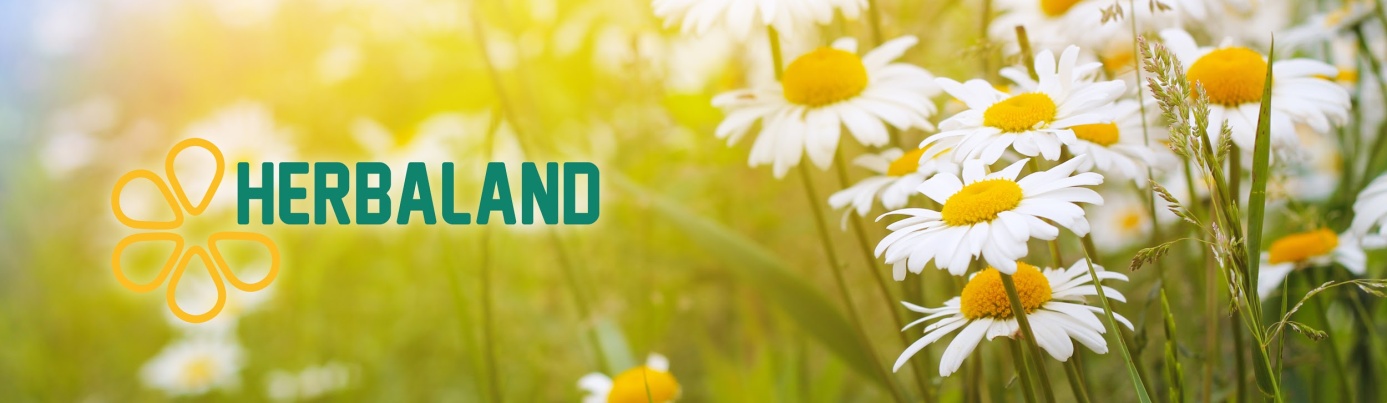 SajtóhírKözzétételre 2018. május 18. / Azonnali közzétételreMediális kapcsolat: Vasi Emma, director@rdvegtc.eu  A Nemzetstratégiai Kutatóintézet (NSKI) és a Rába - Duna - Vág Európai Területi Társulás (RDV ETT), Komáromi Regionális Fejlesztési Ügynökség, valamint Nagykapos és Vidéke Társulás valósítják meg az Európai Regionális Fejlesztési Alapból támogatott Interreg V-A Szlovákia-Magyarország Együttműködési Program által a „Herbaland” (kód: SKHU/1601/4.1/150) című projektet.A Kelet és Nyugat-Szlovákiai, valamint az észak-magyarországi gyógynövényes piacon tevékenykedő szereplők, vállalkozások, szervezetek, potenciális munkavállalók és annak csoportjai összegyűjtéséhez és integrálásához gyógynövény gazdasági felmérés, adatbázis, egységes és dinamikus web portál felület, egységes képzési program kialakítása, valamint tananyagfejlesztés, konferenciák, workshopok, ismeretterjesztő tanulmányutak valósulnak meg a projekt keretében. A téma a gyógynövénygazdaság lehetőségei, feltételrendszere, turisztikai ökopotenciál                   a gyógynövény, mint kulturális és a természeti örökség bevonásával, annak megőrzése támogatása érdekében, a határon átnyúló gyógynövényes attrakciók szorosabb együttműködése érdekében, marketing kampány és hálózatépítés tevékenységeket fogunk elvégezni. A cél, hogy létrehozzuk a lehetőségét annak, hogy azon túl, hogy a meglévő és potenciálisan kialakuló mezőgazdasági termelőhelyek, feldolgozók, turisztikai attrakciók és ebben a szektorba  a célterületen élő és dolgozni tervező érdeklődő hátrányos helyzetű csoportok tagjai határon átnyúló dinamikus adatintegrálása megtörténik az output eredmények multiplikálási lehetőségével szakmai alközpontok gerinchálózatai alakulhassanak ki a jövőben ennek a bázisán, amelyek egyben turisztikai attrakciók, kutató központok (innováció), feldolgozók, begyűjtő helyek, minősítő helyek és bevizsgálók, lokális és egyben regionális értékesítő helyek, illetve oktató központok lehessenek együttműködésben mind a szlovák mind a magyar oldalon egyaránt a közös szinergiák megteremtésével, és annak felhasználásával, a hátrányos helyi csoportok magasabb foglalkoztatása és egyben a helyben maradás érdekében, az EU-s célkitűzés a mikroregionalitás erősítésért.A fent említtetett lehetőségeket szem előtt tartva a munkaközösség közös küldetéseként – az új munkahelyek létrejötte, a vidék népességmegtartó erejének erősítése, a szülőföldön boldogulás segítése érdekében – komplex gyógynövény termesztési, feldolgozási és értékesítési vertikum létrehozását határoztuk el, határon átnyúló együttműködéssel.A Rába - Duna - Vág Európai Területi Társulás 2011-ben alakult, 5 megye alkotja (Pozsonyi kerület; Komárom-Esztergom megye; Győr-Moson-Sopron megye; Nagyszombati kerület; Pest megye). A társulás megalakításának célja a határon átnyúló, nemzeti és regionális szintű együttműködés megkönnyítése és elősegítése, elsősorban határon átnyúló projektek és programok útján. A sajtóközlemény tartalma nem feltétlenül tükrözi az Európai Unió hivatalos álláspontját. (A programról részletes információ a www.skhu.eu oldalon érhető el)További információért kérjük, forduljon:Vasi Emma, igazgató RDV ETT E-mail: director@rdvegtc.eu    Mobil: 00421 905 335074 Web: www.rdvegtc.eu 